DRAFT AGENDAMeeting of the Steering Platform on Research for Western Balkan Countries in Zagreb, Croatia11 December 2013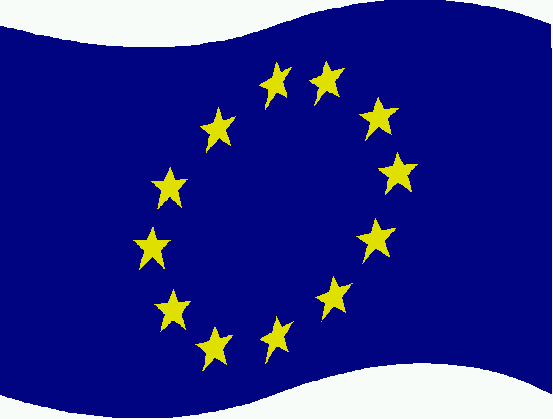 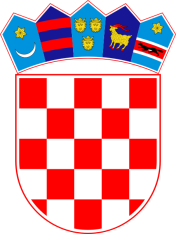 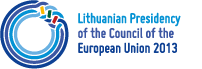 EUROPEAN COMMISSION RESEARCH DIRECTORATE-GENERALMINISTRY OF SCIENCE, EDUCATION AND SPORTS  - CROATIA  LITHUANIAN PRESIDENCY14.00 – 14.0514.05 – 14.30Welcome address byRepresentative from Croatia (host)Opening Statements by:Lithuanian Presidency;European Commission;Representative from FYROM (co-chair);Representative from Croatia (host and co-chair).14.30 – 14.45Approval of the AgendaApproval of the Minutes of the last Steering Platform Meeting (Budva, Montenegro June 5/6, 2013) 14.45 – 16.0016.00 – 16.30 16.30 – 18.0019.30Preparing for  ‘Horizon 2020’: Latest developments on Horizon 2020 (Lithuanian Presidency)State of play on association to Horizon 2020 (European Commission) Actions in Support of participation in Horizon 2020: launch events and workshops/technical assistance (European Commission) COST  (COST representative Croatia)Preparations for IPA II and Horizon 2020 (information by WBCs).
Family photo followed by Coffee breakWhat has been done since June 2013: Presentation of recent developments regarding S&T cooperation in/with the WBCs (see Information sheets for more details), by:European Commission (DG R&I and DG JRC)Western Balkan countries;Steering Platform members: EU Member States and countries associated to FP7;Representatives from WBC-INCO.NET, SEE-ERA.NET PLUS, COST, Eureka, UNESCO, CEI, EVAL-INNO, M-ERA.NET.Dinner / Social Event12 December 201309.00 – 10.3010.30 – 10.4510.45 – 12.3012.30 – 13.15 13.15 – 14. 00Regional cooperation: Strategic approaches Debriefing and follow-up on “Regional R&D Strategy for Innovation” (World Bank team)Debriefing on “South East European 2020 Strategy” – Pillar “Smart Growth” (RCC)Debriefing and follow-up Annual CEI meeting in TriesteFuture of the Steering Platform Preparations for the WBC-INCO.NET Final conference
Coffee breakChallenges and opportunities for the WBCs:Knowledge and technology transfer:Debriefing on “Modernization of WBC universities through strengthening of structures and services for knowledge transfer, research and innovation” (WBC Inno project)Smart Regions: Debriefing on Danube.INCO.NETDebriefing on Danube Regional Research Fund Eastern European Partnership (Lithuanian Presidency)Debriefing on 2nd Training Workshop on Smart Specialisation for South East European countries.Horizons for Social Sciences and HumanitiesVilnius Declaration (Debriefing on Conference Horizons for Social Sciences and Humanities; Lithuanian Presidency). Democracy challenges in SEE (Debriefing on inaugural conference of the regional Centre for advanced studies SEE in SSH established at the University of Rijeka; CAS director).Evaluation culture in SEE (Public procurement  in SEE innovation evaluations: A comparative and needs assessment study; EVAL-INNO expert).Round Table & Discussion Regional cooperation: strategic approaches Challenges and opportunities for the WBCsFuture of the Steering PlatformAOBConcluding RemarksPresentation and adoption of conclusions including recommendations on future actions and workAOB